ЦИВИЛЕВА ВЕРА ИВАНОВНА (1913–d) Цивилева Вера Ивановна в 1937 г. окончила факультет языка и литературы КГПИ.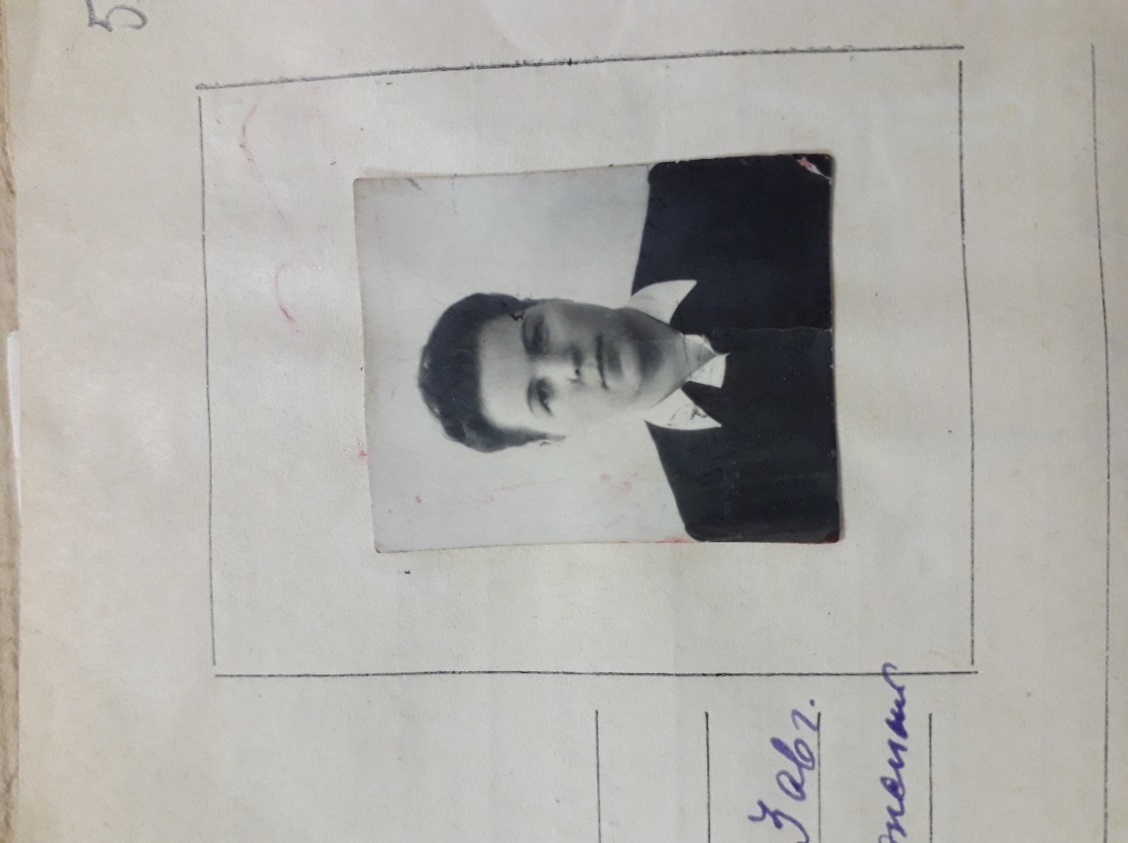 В КГПИ работала с 1957 по 1969 гг. Вера Ивановна читала курс «Методика преподавания русской литературы», вела курс «Практикум по выразительному чтению». В.И. Цивилева большую помощь оказывала методическим объединениям школ и Институту усовершенствования учителей.  За добросовестную работу Цивилева В.И. награждена медалями «За трудовое отличие» (1949), «За доблестный труд в Великой Отечественной войне 1941–1945 гг.» (1946), «30 лет Победы в Великой Отечественной войне» (1975), значком «Отличник народного просвещения», двумя Почетными грамотами Коми обкома КПСС и Почетной грамотой Верховного Совета Коми АССР.